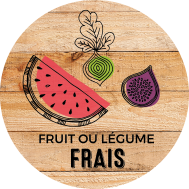 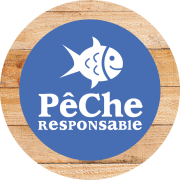 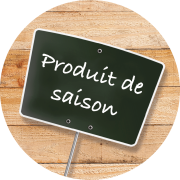 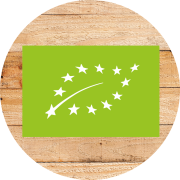 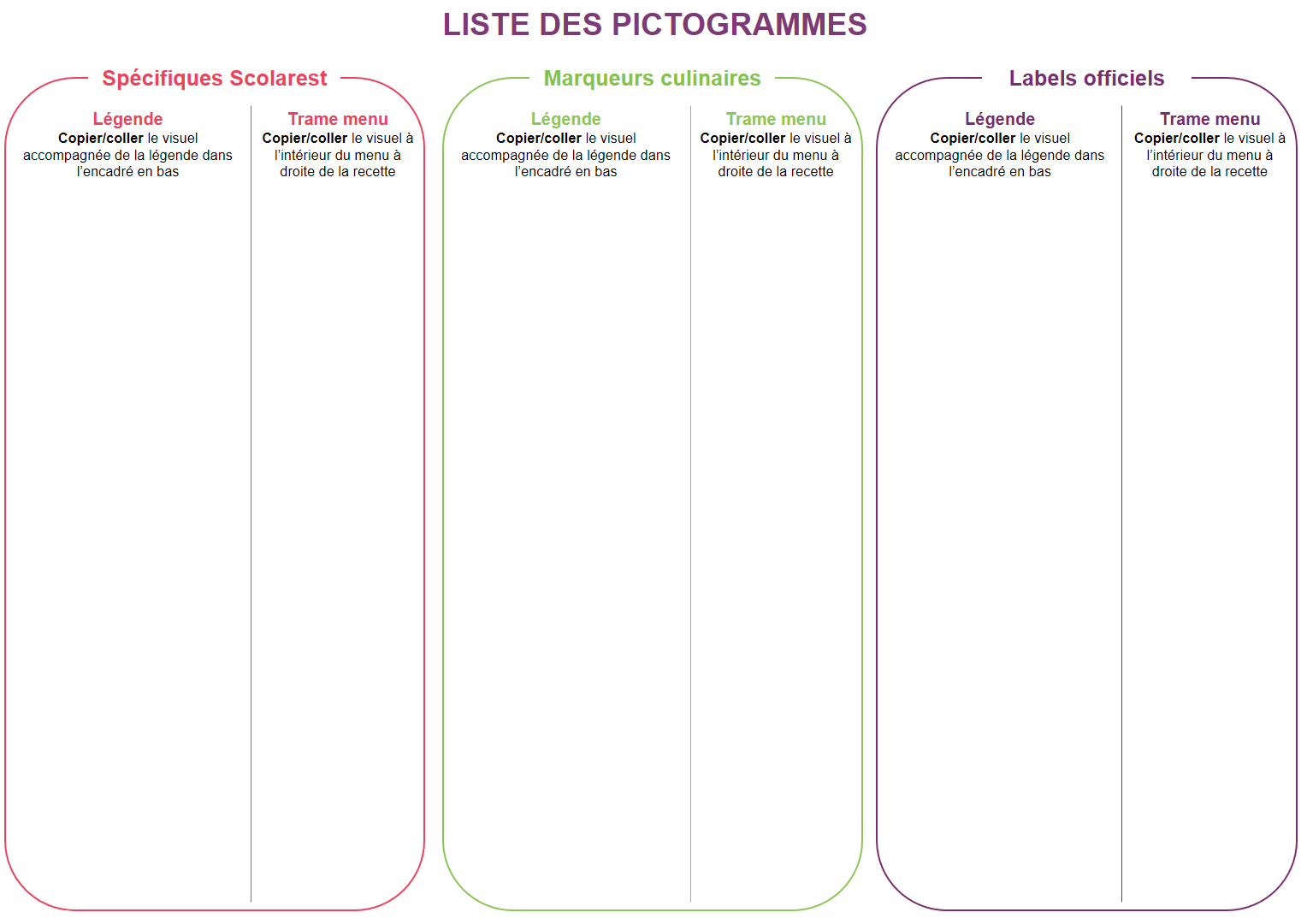 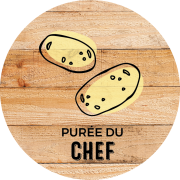 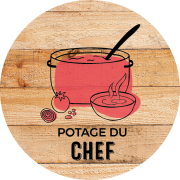 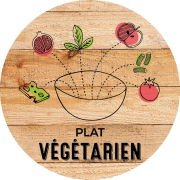 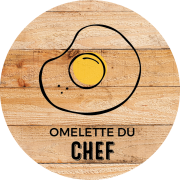 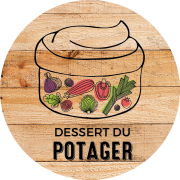 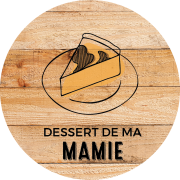 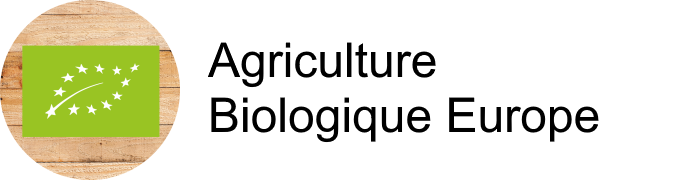 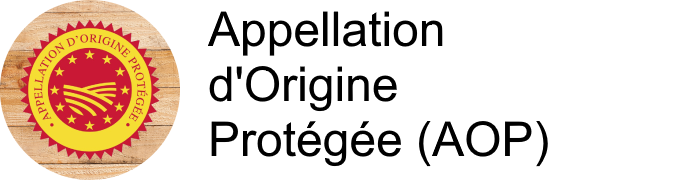 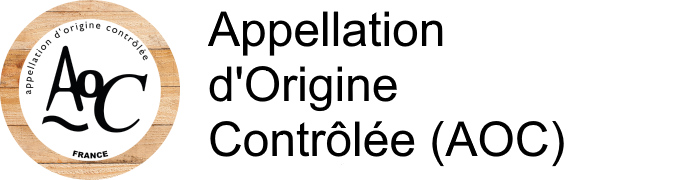 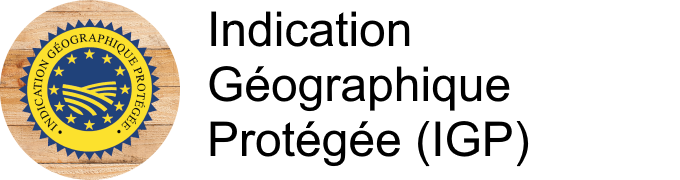 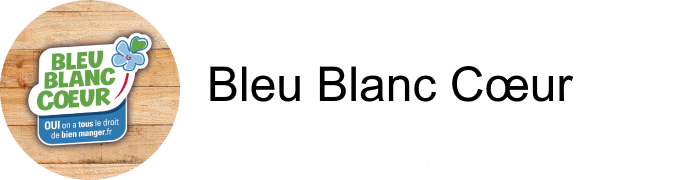 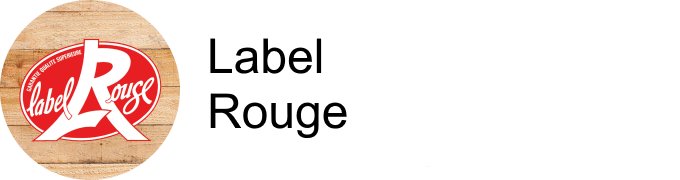 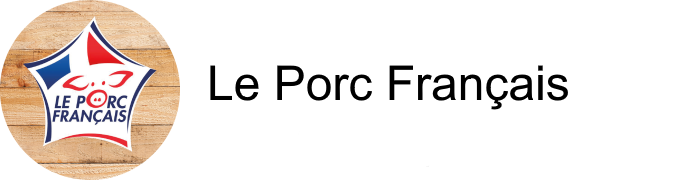 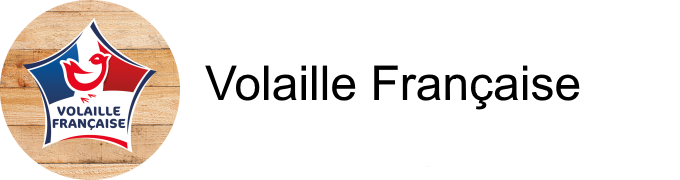 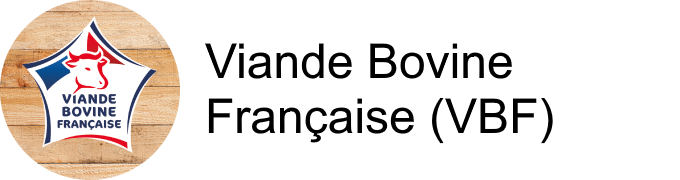 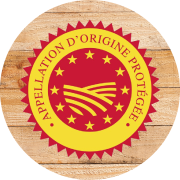 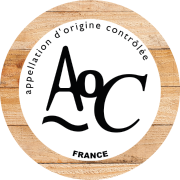 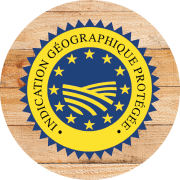 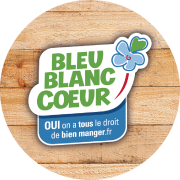 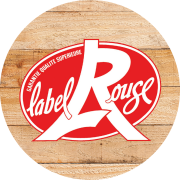 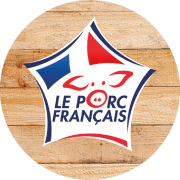 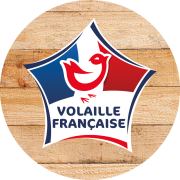 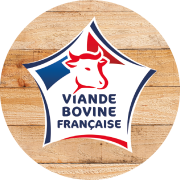 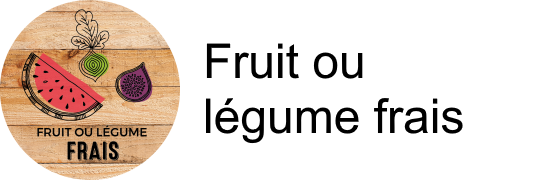 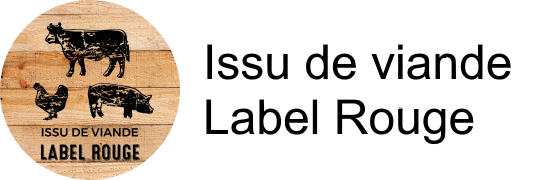 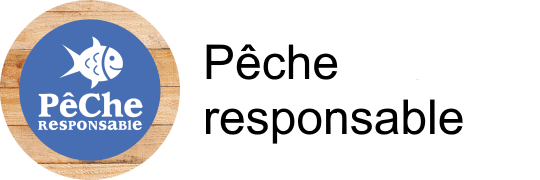 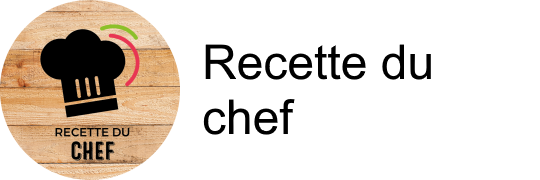 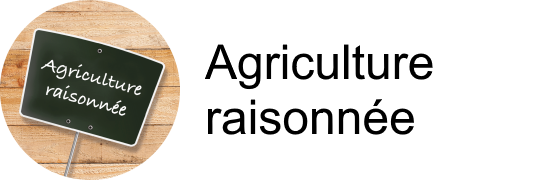 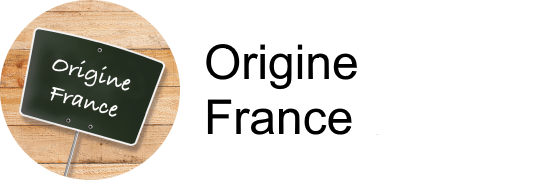 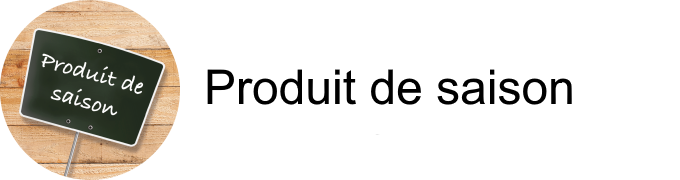 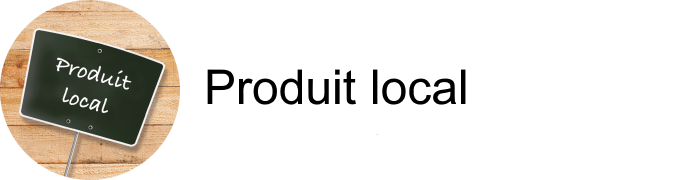 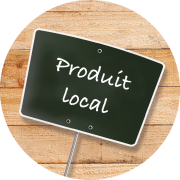 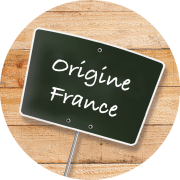 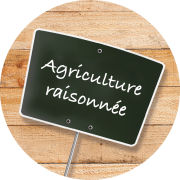 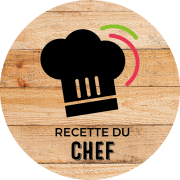 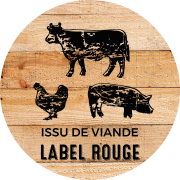 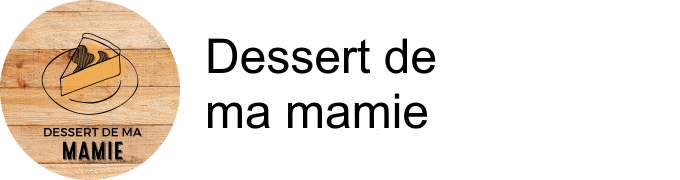 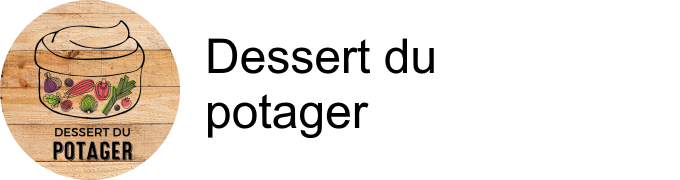 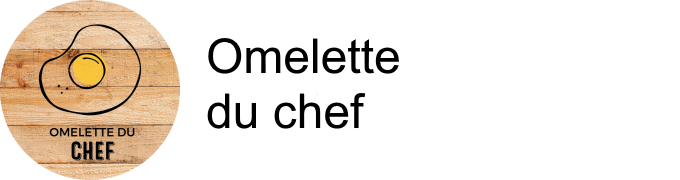 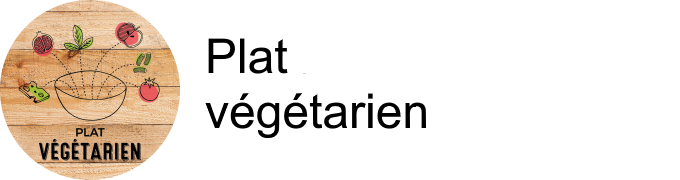 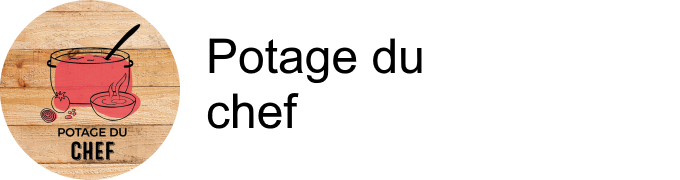 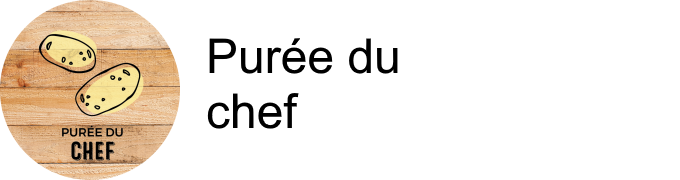 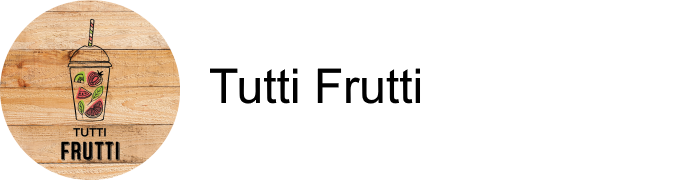 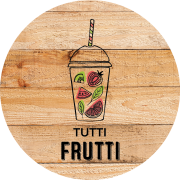 Dejeuner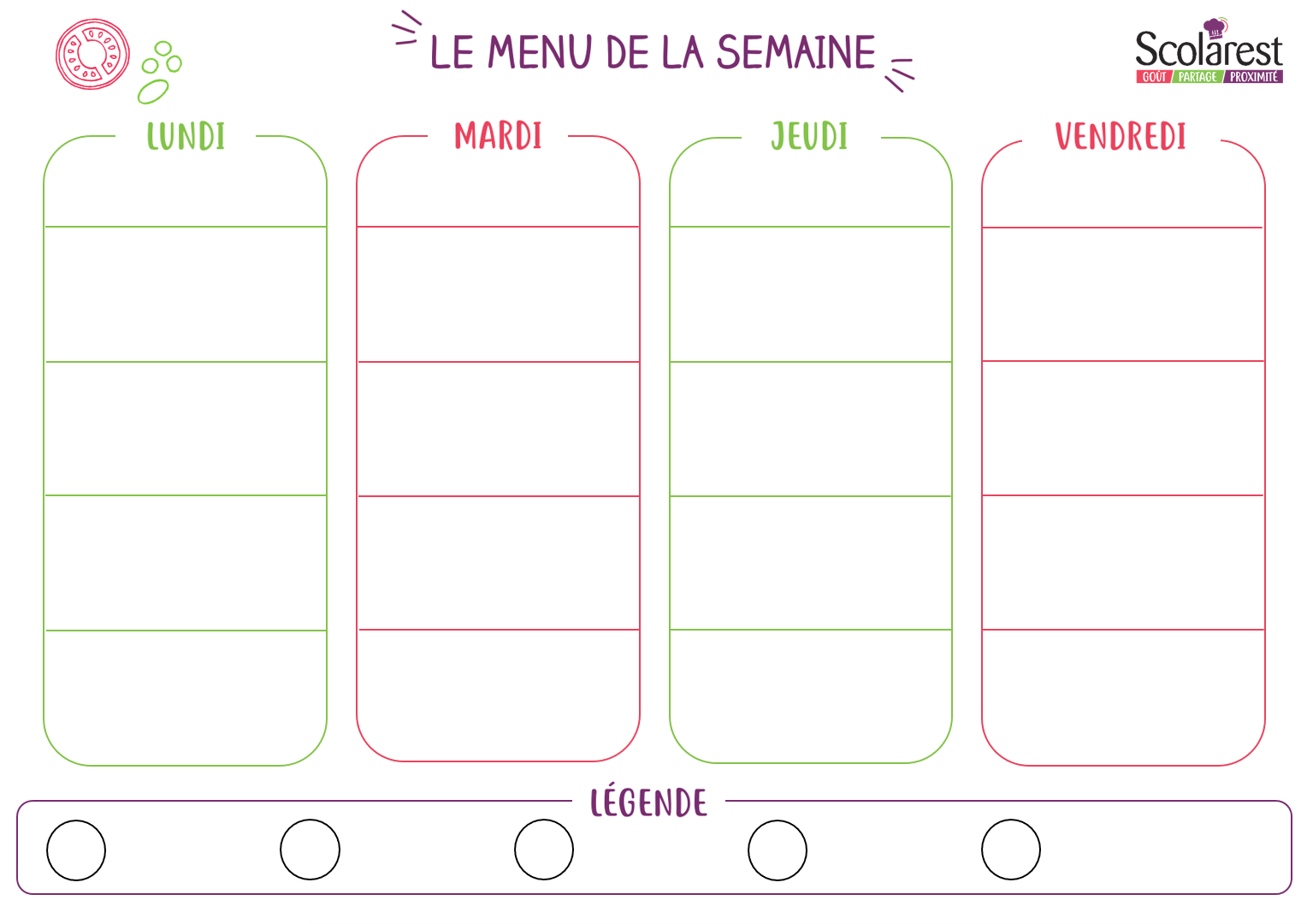 DejeunerDejeunerDejeunerDejeunerDejeunerDejeunerDejeunerDejeuner20/0921/0923/0924/09Cervelas et cornichonsŒufs dursLaitue icebergPizza au fromageSaucisse de toulouse sauce moutardePavé de saumon naturePommes rissoléesÉtuvée de haricots verts au persilÉmincé de volailleCrêpe aux champignonsSemouleJardinière de légumesPâtes lasagnes bolognaise Pâtes lasagnes saumonCoquillettesBrocolisCabillaud sauce crème blancheRiz créoleRatatouilleBio yaourt vanillePetit louisEmmentalPetit moule ail et fines herbesCorbeille de fruitsSalade de fruits d’automneÉclair au chocolatDessert de poires (compote)